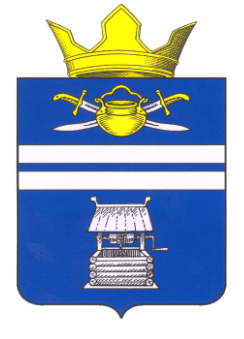 ВОЛГОГРАДСКАЯ ОБЛАСТЬКОТЕЛЬНИКОВСКИЙ МУНИЦИПАЛЬНЫЙ РАЙОНСОВЕТ НАРОДНЫХ ДЕПУТАТОВЧИЛЕКОВСКОГО СЕЛЬСКОГО ПОСЕЛЕНИЯРЕШЕНИЕот  28.01.2022 г.			                                                                № 65/92О внесении изменений в решение Совета народных депутатов Чилековского  сельского поселения Котельниковского муниципального района Волгоградской области от 17.08.2021 г. №56/77 «Об утверждении Положения о муниципальном контроле в сфере благоустройства в Чилековском сельском поселении Котельниковского муниципального района Волгоградской области»В соответствии с Федеральным законом от 06.10.2003г. № 131-ФЗ «Об общих принципах организации местного самоуправления в Российской Федерации» Совет народных депутатов  Чилековского  сельского поселения Котельниковского муниципального района Волгоградской областиРЕШИЛ:1. Внести изменение в Положение о муниципальном контроле в сфере благоустройства в Чилековском сельском поселении Котельниковского муниципального района Волгоградской области, утвержденное решением Совета народных депутатов Чилековского  сельского поселения Котельниковского муниципального района Волгоградской области от 17.08.2021г. № 56/77, изложив Приложение № 5 к Положению в новой редакции согласно приложению. 2. Контроль за исполнением решения оставляю за собой.3. Настоящее решение вступает в силу с 1 марта 2022 года и подлежит официальному опубликованию.Глава Чилековского сельского поселения 					А.А.АвдеевПриложениек решению Совета народных депутатов Чилековского  сельского поселения Котельниковского муниципального района Волгоградской областиот 28.12.2022 г. №65/92ПРИЛОЖЕНИЕ 5 к Положению о муниципальном контроле в сфере благоустройства в Чилековском сельском поселении Котельниковского муниципального района Волгоградской областиКлючевые показатели вида контроля и их целевые значения, индикативные показатели для муниципального контроля в сфере благоустройства1.Ключевые показатели и их целевые значения:Доля устраненных нарушений из числа выявленных нарушений обязательных требований - 70%.Доля выполнения плана проведения плановых контрольных мероприятий на очередной календарный год - 100%.Доля обоснованных жалоб на действия (бездействие) контрольного органа и (или) его должностного лица при проведении контрольных мероприятий - 0%.Доля отмененных результатов контрольных мероприятий - 0%.Доля контрольных мероприятий, по результатам которых были выявлены нарушения, но не приняты соответствующие меры административного воздействия - 5%.Доля вынесенных судебных решений о назначении административного наказания по материалам контрольного органа - 95%.Доля отмененных в судебном порядке постановлений контрольного органа по делам об административных правонарушениях от общего количества таких постановлений, вынесенных контрольным органом, за исключением постановлений, отмененных на основании статей 2.7 и 2.9 Кодекса Российской Федерации об административных правонарушениях - 0%.2. Индикативные показатели:При осуществлении муниципального контроля в сфере благоустройства устанавливаются следующие индикативные показатели:количество плановых контрольных (надзорных) мероприятий, проведенных за отчетный период;количество внеплановых контрольных (надзорных) мероприятий, проведенных за отчетный период;количество внеплановых контрольных (надзорных) мероприятий, проведенных на основании выявления соответствия объекта контроля параметрам, утвержденныминдикаторамирисканарушенияобязательныхтребований,или отклонения объекта контроля от таких параметров, за отчетный период;общее количество контрольных(надзорных)мероприятий с взаимодействием, проведенных за отчетный период;количество контрольных (надзорных) мероприятий с взаимодействием по каждому виду КНМ, проведенных за отчетный период;количество контрольных (надзорных)мероприятий, проведенных с использованием средств дистанционного взаимодействия, за отчетный период;количество обязательных профилактических визитов, проведенных за отчетный период;количество предостережений о недопустимости нарушения обязательных требований, объявленных за отчетный период;количество контрольных(надзорных)мероприятий, по результатам которых выявлены нарушения обязательных требований, за отчетный период;количество контрольных (надзорных) мероприятий, по итогам которых возбуждены дела об административных правонарушениях, за отчетный период;сумма административных штрафов, наложенных по результатам контрольных (надзорных) мероприятий, за отчетный период;количество направленных в органы прокуратуры заявлений о согласовании проведения контрольных (надзорных) мероприятий, за отчетный период;количество направленных в органы прокуратуры заявлений о согласовании проведения контрольных (надзорных) мероприятий, по которым органами прокуратуры отказано в согласовании, за отчетный период;общее количество учтенных объектов контроля на конец отчетного периода;количество учтенных объектов контроля, отнесенных к категориям риска, по каждой из категорий риска, на конец отчетного периода;количество учтенных контролируемых лиц на конец отчетного периода;количество учтенных контролируемых лиц, в отношении которых проведены контрольные (надзорные) мероприятия, за отчетный период;общее количество жалоб, поданных контролируемыми лицами в досудебном порядке за отчетный период;количество жалоб, в отношении которых контрольным (надзорным) органом был нарушен срок рассмотрения, за отчетный период;количество жалоб, поданных контролируемыми лицами в досудебном порядке,поитогам,рассмотрениякоторыхприняторешениеополнойлибочастичной отмене решения контрольного (надзорного) органа либо о признании действий (бездействий) должностных лиц контрольных (надзорных) органов недействительными, за отчетный период;количество исковых заявлений об оспаривании решений, действий (бездействий) должностных лиц контрольных (надзорных) органов, направленных контролируемыми лицами в судебном порядке, за отчетный период;количество исковых заявлений об оспаривании решений, действий (бездействий) должностных лиц контрольных (надзорных) органов, направленных контролируемыми лицами в судебном порядке, по которым принято решение об удовлетворении заявленных требований, за отчетный период;количество контрольных(надзорных)мероприятий, проведенных с грубым нарушениемтребованийкорганизациииосуществлениюгосударственногоконтроля (надзора) и результаты, которых были признанынедействительнымии (или) отменены, за отчетный период.